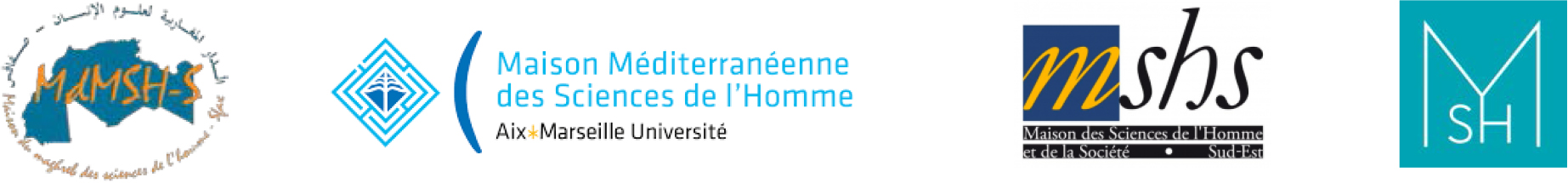 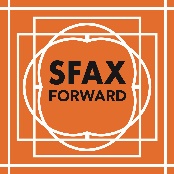 Fiche de candidature individuelle – SfaxForward Pour une bourse de voyage « jeunes chercheurs »pour participer à une conférence internationaleLa fiche de candidature individuelle est à renvoyer aux adresses kawthar.karkouda@gmail.com et solenn.de-larminat@univ-amu.fr au format PDF ou texte en mentionnant en sujet du mail l’intitulé de la bourse. 1. Informations personnellesNom, Prénom : ………………………………………….. , …………………………………………..□ Homme		□ FemmeDate de naissance : ___/___/______Nationalité : ………………………………….Institution et laboratoire de rattachement : …………………………………………………………………………..Adresse postale : …………………………………………………………………………………………………………………………………………Pays : ……………………………………………….Mail de contact : ………………………………………………………………………………………Téléphone de contact2. CV académiqueDiplôme en cours : ……………………………………………………………..Disciplines  : ……………………………………………………………….Titre de la thèse de Doctorat ……………………………………………………………………………………………………………………………………………………………………………………………………………………Intitulé, lieu et date de la rencontre scientifique que vous souhaitez y participer : …………………………………………………………………………………………………………Intitulé du papier que vous souhaitez présenter : …………………………………………………………………………………………………………3. Lettre de motivation (1p. maximum)(Décrivez notamment votre projet de recherche en cours et l’apport envisagée par ce voyage)………….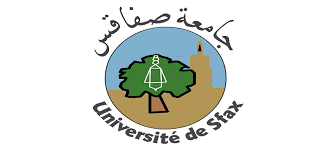 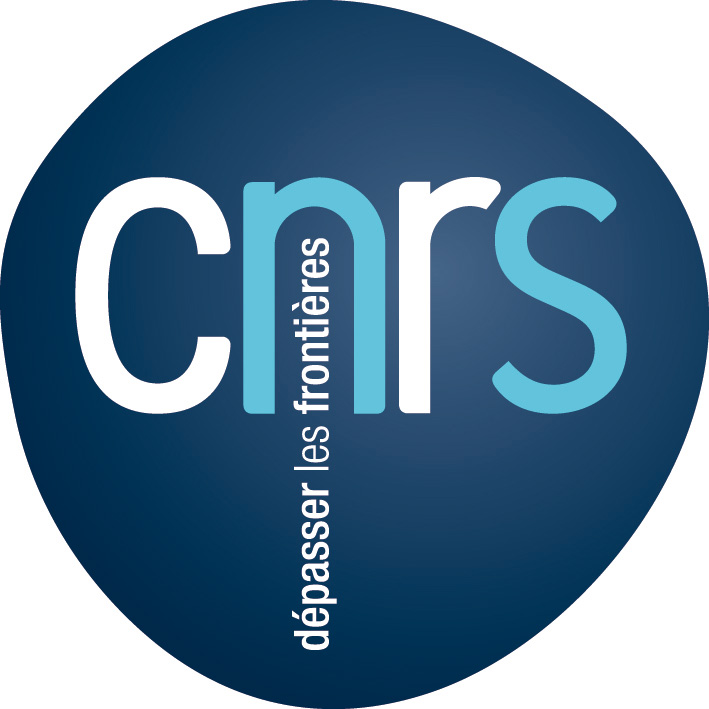 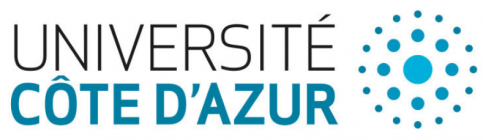 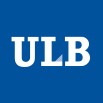 DiplômeUniversitéDate